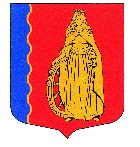 МУНИЦИПАЛЬНОЕ ОБРАЗОВАНИЕ«МУРИНСКОЕ СЕЛЬСКОЕ ПОСЕЛЕНИЕ»ВСЕВОЛОЖСКОГО МУНИЦИПАЛЬНОГО РАЙОНАЛЕНИНГРАДСКОЙ ОБЛАСТИАДМИНИСТРАЦИЯПОСТАНОВЛЕНИЕ«____» февраля 2019г.                                                                                        № ____пос. МуриноОб утверждении Порядка аккумулирования ирасходования средств заинтересованных лиц,направляемых на выполнение минимального идополнительного перечней работ по благоустройствудворовых территорий и механизм за их расходованием.В соответствии с Правилами предоставления и распределения субсидий из федерального бюджета бюджетам субъектов Российской Федерации на поддержку государственных программ субъектов Российской Федерации и муниципальных программ формирования комфортной городской среды, утвержденными постановлением Правительства Российской Федерации от 10.02.2017 № 169 на основании федерального закона № 131-ФЗ «Об общих принципах организации местного самоуправления в Российской Федерации» Устава муниципального образования «Муринское сельское поселение» Всеволожского муниципального района Ленинградской области, администрация муниципального образования «Муринское сельское поселение» ПОСТАНОВЛЯЕТ:1. Утвердить Порядок аккумулирования и расходования средств заинтересованных лиц, направляемых на выполнение минимального и дополнительного перечней работ по благоустройству дворовых территорий, и механизм контроля за их расходованием согласно приложению.2. Опубликовать настоящее постановление в газете «Муринская панорама» и разместить на официальном сайте муниципального образования «Муринское сельское поселение» Всеволожского муниципального района Ленинградской области в сети Интернет.3. Настоящее постановление вступает в силу с момента опубликования.4. Направить постановление в уполномоченный орган – орган исполнительной власти Ленинградской области, уполномоченный Правительством Ленинградской области на осуществление деятельности по организации и ведению регистра муниципальных нормативных правовых актов Ленинградской области, для внесения в федеральный регистр муниципальных нормативных правовых актов.5. Контроль над исполнением настоящего постановления возложить на заместителя главы администрации по ЖКХ, благоустройству и безопасности Конева И.Н.Глава администрации                                                                 В.Ф. ГаркавыйПриложение к постановлению администрации МО «Муринское сельское поселение» Всеволожского муниципального района Ленинградской области№ ____от «___»__________2019г.ПОРЯДОК АККУМУЛИРОВАНИЯ И РАСХОДОВАНИЯ СРЕДСТВ ЗАИНТЕРЕСОВАННЫХ ЛИЦ, НАПРАВЛЯЕМЫХ НА ВЫПОЛНЕНИЕ МИНИМАЛЬНОГО И ДОПОЛНИТЕЛЬНОГО ПЕРЕЧНЕЙ РАБОТ ПО БЛАГОУСТРОЙСТВУ ДВОРОВЫХ ТЕРРИТОРИЙ, И МЕХАНИЗМ КОНТРОЛЯ ЗА ИХ РАСХОДОВАНИЕМ1. Общие положения1.1. Настоящий Порядок аккумулирования и расходования средств заинтересованных лиц, направляемых на выполнение минимального и дополнительного перечней работ по благоустройству дворовых территорий и общественных пространств, и механизм контроля за их расходованием (далее - Порядок) разработан в соответствии с Правилами предоставления и распределения субсидий из федерального бюджета бюджетам субъектов Российской Федерации на поддержку государственных программ субъектов Российской Федерации и муниципальных программ формирования комфортной городской среды, утвержденными постановлением Правительства Российской Федерации от 10.02.2017  №169 (далее - Правила предоставления федеральной субсидии), Методическими рекомендациями по подготовке государственных (муниципальных) программ формирования комфортной  городской среды в рамках реализации приоритетного проекта "Формирование комфортной городской среды" на 2019-2022 годы, 1.2. Настоящий Порядок регламентирует процедуру аккумулирования средств заинтересованных лиц, направляемых на выполнение минимального, дополнительного перечней работ по благоустройству дворовых территорий и общественных пространств муниципального образования  «Муринское сельское поселение» Всеволожского района Ленинградской области (далее - дворовые территории), механизм контроля за их расходованием, а также устанавливает порядок и формы финансового и (или) трудового участия граждан в выполнении указанных работ.1.3. Для целей настоящего Порядка:1.3.1. Под заинтересованными лицами понимаются собственники помещений в многоквартирных домах, собственники иных зданий и сооружений, расположенных в границах дворовой территории и общественных пространств, подлежащих благоустройству, а также граждане, изъявившие желание направить финансовые средства на благоустройство территории МО «Муринское сельское поселение» в рамках программы «Формирование комфортной городской среды в МО «Муринское сельское поселение» на 2018-2022 годы».1.3.2. Под формой финансового участия понимается:- доля финансового участия граждан (организаций, заинтересованных лиц) в выполнении минимального перечня работ по благоустройству дворовых территорий и территорий общественных пространств;- минимальная доля финансового участия граждан (организаций, заинтересованных лиц) в выполнении дополнительного перечня работ по благоустройству дворовых территорий и общественных пространств в размере, установленном Правительством Ленинградской области;- добровольно перечисленные финансовые средства для целей программы «Формирование комфортной городской среды в МО «Муринское сельское поселение» на 2019-2022 годы».При этом доля участия определяется как процент от стоимости мероприятий по благоустройству дворовых территорий.1.3.3. Под формой трудового участия понимается неоплачиваемая трудовая деятельность граждан (организаций, заинтересованных лиц), имеющая социально полезную направленность, не требующая специальной квалификации и организуемая в качестве:- трудового участия в выполнении минимального перечня работ по благоустройству дворовых территорий;- трудового участия в выполнении дополнительного перечня работ по благоустройству дворовых территорий.Трудовое участие может быть выражено:- подготовкой объекта (дворовой территории) к началу работ (проектные работы, земляные работы, снятие старого оборудования, уборка мусора) и другими работами (покраска оборудования, озеленение территории, охрана объекта);- предоставлением строительных материалов, техники, оборудования, инструмента;- обеспечением благоприятных условий для деятельности подрядной организации, выполняющей работы на объекте, и ее работников.2. Порядок финансового и (или) трудового участия граждан2.1. Финансовое и (или) трудовое участие граждан в выполнении мероприятий по благоустройству дворовых территорий должно подтверждаться документально в зависимости от формы такого участия.В качестве документов, подтверждающих финансовое участие, могут быть представлены: копии платежных поручений о перечислении средств или внесении средств на счет; копии ведомостей сбора средств с физических лиц, которые впоследствии также вносятся на счет, иные расчетно-платежные документы.2.2. Условия трудового участия граждан в выполнении минимального, дополнительного перечней работ по благоустройству дворовых территорий определяются в соответствии с нормативным правовым актом Правительства Ленинградской области.Организация трудового участия, осуществляется гражданами, в соответствии с решением общего собрания собственников помещений в многоквартирном доме, дворовая территория которого подлежит благоустройству, оформленного соответствующим протоколом общего собрания собственников помещений в многоквартирном доме, с решением собственников зданий и сооружений, образующих дворовую территорию, подлежащую благоустройству.Организация трудового участия призвана обеспечить реализацию потребностей в благоустройстве соответствующей дворовой территории, общественного пространства, исходя из необходимости и целесообразности организации таких работ.В качестве документов (материалов), подтверждающих трудовое участие, могут быть представлены: отчет подрядной организации о выполнении работ, включающий информацию о проведении мероприятия с трудовым участием граждан; отчет совета многоквартирного дома, лица, управляющего многоквартирным домом о проведении мероприятия с трудовым участием граждан.При этом рекомендуется в качестве приложения к такому отчету представлять фотоматериалы, видеоматериалы, подтверждающие проведение мероприятия с трудовым участием граждан, и размещать указанные материалы в средствах массовой информации, социальных сетях, информационно-телекоммуникационной сети Интернет (далее - сеть Интернет).2.3. Допускается финансовое и (или) трудовое участие организаций, заинтересованных лиц в порядке, установленном настоящим разделом.3. Аккумулирование и расходование средств заинтересованных лиц.3.1. На территории муниципального образования «Муринское сельское поселение» уполномоченным учреждением по аккумулированию и расходованию средств заинтересованных лиц, направляемых на выполнение минимального, дополнительного перечней работ по благоустройству дворовых территорий, общественных пространств является администрация МО «Муринское сельское поселение» (далее – администрация).3.2. Администрация заключает соглашения с заинтересованными лицами, принявшими решение о благоустройстве  территорий, в которых обязательно определяются порядок и объем денежных средств, подлежащих перечислению заинтересованными лицами, порядок расходования и возврата указанных средств, права, обязанности и ответственность сторон соглашения, условия и порядок контроля заинтересованными лицами за операциями с указанными средствами.3.3. Перечисление денежных средств заинтересованными лицами осуществляется до начала работ по благоустройству территории на лицевой счет для учета операций со средствами бюджетных учреждений (за исключением субсидий на иные цели, а также субсидий на осуществление капитальных вложений в объекты капитального строительства государственной (муниципальной) собственности или приобретение объектов недвижимого имущества в государственную (муниципальную) собственность, предоставленных бюджетным учреждениям из соответствующих бюджетов бюджетной системы Российской Федерации) (далее - лицевой счет бюджетного учреждения).3.4. Администрация обеспечивает учет денежных средств, поступающих на лицевой счет бюджетного учреждения от заинтересованных лиц, в разрезе многоквартирных домов, дворовые территории которых подлежат благоустройству.3.5.  Администрация ежемесячно:- обеспечивает опубликование данных о поступивших от заинтересованных лиц денежных средствах в разрезе многоквартирных домов, дворовые территории которых подлежат благоустройству, на официальном сайте администрации и в сети Интернет.- направляет данные о поступивших от заинтересованных лиц денежных средствах в разрезе многоквартирных домов, дворовые территории которых подлежат благоустройству, в адрес общественной комиссии.3.6. Расходование аккумулированных денежных средств заинтересованных лиц осуществляется в следующих целях:- оплату минимального перечня работ по благоустройству дворовых территорий, включенных в проект благоустройства дворовой территории, территорий общественного пространства;- оплату дополнительного перечня работ по благоустройству дворовых территорий, включенных в проект благоустройства дворовой территории.Расходование аккумулированных денежных средств заинтересованных лиц осуществляется в соответствии с условиями заключенных соглашений с заинтересованными лицами.3.7. Администрация обеспечивает возврат остатков аккумулированных денежных средств, неиспользованных по состоянию на 1 января текущего финансового года, заинтересованным лицам по реквизитам, указанным в заключенных соглашениях с заинтересованными лицами, в срок до 1 мая текущего финансового года при условии:- экономии денежных средств по итогам проведения конкурсных процедур;- неисполнения работ по благоустройству дворовой территории многоквартирного дома по вине подрядной организации;- возникновения обстоятельств непреодолимой силы.3.8. Допускается аккумулирование и расходование средств иных граждан и организаций, не отнесенных к категории заинтересованных лиц, в порядке, установленном настоящим разделом.4. Контроль за соблюдением условий порядка.4.1. Контроль за целевым расходованием, а также своевременным и в полном объеме возвратом неиспользованного остатка аккумулированных денежных средств заинтересованных лиц осуществляет администрация.Форма отчета и сроки его предоставления (в приложении)4.2. Орган внешнего муниципального финансового контроля осуществляет контроль за целевым расходованием аккумулированных денежных средств заинтересованных лиц в соответствии с требованиями Порядка осуществления контрольно-счетной палатой Ленинградской области полномочий по внешнему муниципальному финансовому контролю.4.3. Орган внутреннего муниципального финансового контроля осуществляет контроль за целевым расходованием аккумулированных денежных средств заинтересованных лиц в соответствии с требованиями Порядка осуществления управлением финансов администрации МО «Муринское сельское поселение» полномочий по внутреннему муниципальному финансовому контролю в сфере бюджетных правоотношений.